Si cette demande n’est pas complète, elle ne pourra être étudiée et vous sera retournée.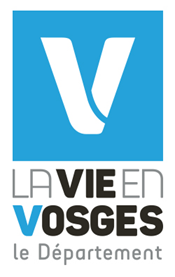 Demande de transport scolaire pour un élève ou étudiant en situation de handicapS’agit-il : d’une première demande d’un renouvellement Elève ou étudiant concerné :Nom : …………………………………………………………                  Prénom : ……………………………………………………..Date de naissance : ……………………………………..Adresse de l’élève ou étudiant : ……………………………………………………………………………………………………………..………………………………………………………………………………………………………………………………………………………………..Préciser l’autre adresse si garde alternée :………………………………………………………………………………………………………………………………………………………………..Représentants légauxReprésentants légauxReprésentant légal N°1Représentant légal N°2Nom : …………………………………………………………………Prénom : ……………………………………………………………Adresse : ……………………………………………………………Code postal : ……………………………………………………..Commune : ………………………………………………………..Tél : ……………………………………………………………………Mail : …………………………………………………………………Nom : ……………………………………………………………………Prénom : ………………………………………………………………Adresse : ………………………………………………………………Code postal : ………………………………………………………..Commune : …………………………………………………………..Tél : ………………………………………………………………………Mail : ……………………………………………………………………Situation actuelleSituation futureAnnée scolaire : 20…../20.....Ecole    Collège    Lycée    Université Autres  ; précisez …………………………………………….Classe actuellement suivie par l’élève : …………….. Scolarisé dans son établissement scolaire de secteur : Oui      Non Nom et adresse de l’établissement : ………………………………………………………………………………………………………………………………………………………………………………………………………………………………………Année scolaire : 20…../20.....Ecole    Collège    Lycée    Université Autres  ; précisez …………………………………………………...Classe qui sera suivie par l’élève : ……….…………………… Sera scolarisé dans son établissement scolaire de secteur : Oui      Non Nom et adresse de l’établissement : ………………………………………………………………….…………………………………………………………………………………………………………………………………………………………………………Le besoin de transport adaptéIl existe un transport collectif entre le domicile et le lieu de scolarisation : bus de ville    bus scolaire    Bus de ramassage pour les écoliers     Autres : ……………….………………………Votre enfant ne peut pas le prendre ; pour quelles raisons : les horaires ne correspondent pas               accessibilité difficile pour votre enfant âge et manque d’autonomie                         autres : ………….……………………….……………………………………………Les élèves sont pris en charge dans la limite d’un aller et retour par jour.Date et signature :Merci de transmettre cette demande à l’adresse ci-dessous ou de la joindre au dossier MDPH.